Назив евиденције: Сертификати за  лица задужена  за одржавање ( ЕЦМ) и за функције одржавања теретних кола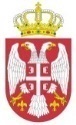 Република СрбијаДИРЕКЦИЈА ЗА ЖЕЛЕЗНИЦЕР. бр.Назив исправеНосилац исправеДатум издавањаРок важењаБрој сертификата1.''ИНТЕР-МЕХАНИКА'' а.д.СмедеревоСертификат за  функције одржавања теретних кола12.07.2016.год.3  годинеБр.340-360-4/2016RS/33/0016/00012.''ТАТРАВАГОНКА БРАТСТВО'' доо СуботицаСертификат за  функције одржавања теретних кола14.03.2017.год.3  годинеБр.340-279-5/2017RS/32/0017/00013.Предузеће за ремонт шинских возила ''МИП-РШВ''дооЋупријаСертификат за  функције одржавања теретних кола12.04.2017.год.3  годинеБр.340-281-5/2017RS/32/0017/00024.''ЖЕЛВОЗ 026'' ДОО СмедеревоМилоша Великог 39СмедеревоСертификат за  функције одржавање теретних кола31.10.2017.год.3  годинеБр.340-828-7/2017RS/32/0017/00035.''МСК'' Кикинда  а.д.Милошевачки пут  ббКикиндаСертификат за  лице  задужено  за одржавање ( ЕЦМ)18.05.2018.год.5 (пет) годинаБр.340-394-4/2018RS/31/0018/00026.''Србијa Карго'' а.д. БеоградСертификат за  лице  задужено  за одржавање ( ЕЦМ)13.07.2018.год.2 (две) годинеБр.340-894-5/2018RS/31/0018/00037.''ХИП ПЕТРОХЕМИЈА''а.д.Спољностарчевачка 82ПанчевоСертификат за  лице  задужено  за одржавање ( ЕЦМ)31.10.2018.год.1 (једна)годинаБр.340-779-6/2018RS/31/0018/00048.''BAUWESEN''d.o.o.Карађорђева 32аЛазаревацСертификат за  лице  задужено  за одржавање ( ЕЦМ)20.11.2018.год.1 (једна)годинаБр.340-1306-6/2018RS/31/0018/00059.''ШИНВОЗ''д.о.о.Београдска ббЗрењанинСертификат за  функције одржавања теретних кола30.01.2019.год.5 (пет) годинаБр.340-55-1/2019RS/32/0019/0001